様式第２６号（第２４条関係）年　　月　　日嵐山町長　氏　　名　様　住　　所　　　　事業者　氏　　名　　　　　　　　　　　　㊞　　　　　　　　電話番号　　　　　　　　　　　　　　　　　　　　　　(法人その他の団体にあっては、主たる事務所の所在地及び名称並びに代表者の役職・氏名)太陽光発電設備設置事業改善報告書年　　月　　日付け嵐発第　　　　号で指導、助言又は勧告を受けたことについて、必要な措置を講じたので次のとおり報告します。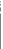 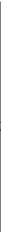 事　　業　　名指導、助言又は勧告事項の内容措　置　内　容